LISTAS DE ASPIRANTESCONCURSO DE EMPLEADOS PARA PROVEER CARGOS DE CARRERA DEL CONSEJO SECCIONAL DE LA JUDICATURA DEL TOLIMA Y DIRECCION SECCIONAL DE ADMINISTRACIÒN JUDICIAL DE IBAGUE.FECHA DE PUBLICACION: 1 DE JUNIO Y HASTA EL 8 DE JUNIO DE 2016 CONVOCATORIA ACUERDO No.398 DE 2009De conformidad a lo señalado en el Acuerdo No.4856 de 2008, se publican los nombres de las personas del Registro Seccional de Elegibles vigentes, que manifestaron su disponibilidad, para ocupar el cargo vacante definitivo, publicado entre los días 2 al 8 de julio de 2019, en este Distrito Judicial, que corresponde a la clasificación descendente de mayor a menor puntaje, en orden de elegibilidad para el nombramiento respectivo.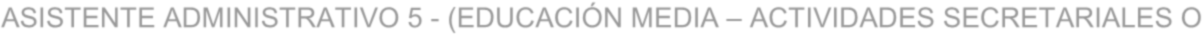 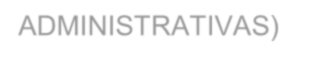 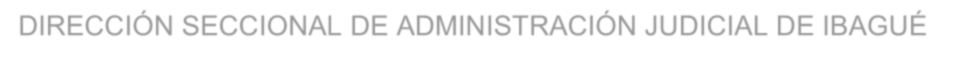 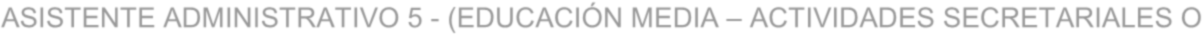 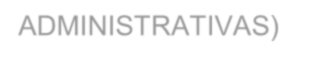 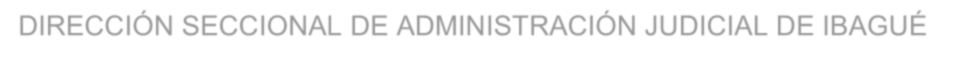 RAFAEL DE JESUS VARGAS TRUJILLOPRESIDENTECalle 11 No. 3-32 Piso 5 Teléfono 2620110 -2617490 www.ramajudicial.gov.co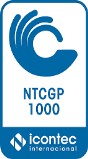 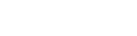 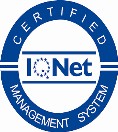 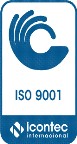 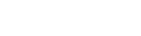 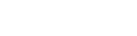 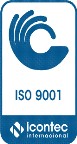 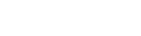 No. DE ORDENNOMBRECEDULACARGOGRUPOCONSOLIDADO PRUEBA APTITUDES Y DE CONOCIMIENTO 300-600 PtsEXPERIENCIA ADICIONAL Y DOCENCIA0-150 PtsCAPACITACIONES Y PUBLICACIONES0-100 PtsENTREVISTA 0-150 PtsTOTAL1MENDOZA TRONCOSO MARIA CRISTINA65.773.015Asistente Administrativo 5 -(Educación Media - Actividades secretariales o administrativas)12324,3116,2760150650,572ALVAREZ MARTINEZ CLAUDIA PATRICIA65.776.045Asistente Administrativo 5 -(Educación Media - Actividades secretariales o administrativas)12405,86150300585,86